Učivo na domácí výuku od 18.  5.  – do 22. 5.  2020Český jazyk čtení   - Živá abeceda – str. 122,123 – seznámení se 4 tvary písmene T, ukazujte a říkejte obrázky na hlásku T, využijte i obrázek zde v textu, děti čtou  písmeno a říkají, zda je to „malé tiskací t, velké psací T….přečtěte dětem příběh k daným obrázkům „Tadeáš truhlář“ a pomocná slova – viz. příloha v mailu  čtení 3 hlásek   - viz. příloha v mailu 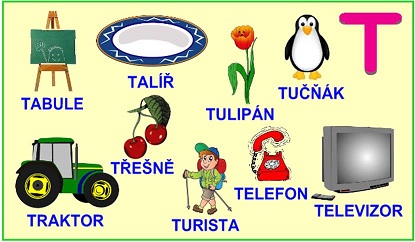 Český jazyk  - jazyková výchova – procvičuj probraná písmena malé a velké  abecedy – viz. příloha v mailu procvičuj písmeno T,t, na : http://rysava.websnadno.cz/cteni_1.roc/pismenot1.htm - 2 cvičeníhttp://rysava.websnadno.cz/cteni_1.roc/pozname_pismena1.htmČeský jazyk - psaní –   procvičování motoriky –  pracovní list č. 1,2,  – pokud nemáte možnost list vytisknout, nakreslete dětem obrázek na papírpísmeno T  (4 tvary) – s dětmi tvarujte z plastelíny, provázku, skládejte z kostek nebo nalepujte na předkreslené duté písmeno T, t – natrhané kousky barevného papíru či novinRozcvič si prstíky a už si sedej,opři si předloktí a tužku zvedej.Psaní velkého písmeno „t“, nejprve na papír A4 – rodiče napíší malé psací „t“, děti pastelkou písmenko několikrát obtahují, poté trénujte psaní do sešitu a do písanek písanka č. 4 –lodička  – str. 1/77 -1/78 – nácvik psaní malého písmeno „t“, PSANÍ PÍSMEN – str. 8do domácích sešitů předepište dětem slabiky – sa, la, ma , si, lu, mi – 2 řádky od každé slabikyČeský jazyk – literární výchova – nauč se básničku na písmenko T , ukaž v básničce písmeno „T“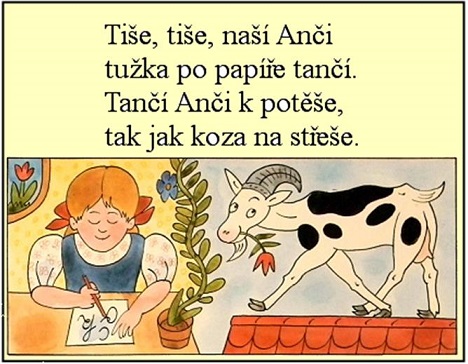 Matematika – stále procvičujeme  sčítání, odčítání v čís. oboru 1 –5 , zápis příkladů  ( 2 + 3 = 5),do sešitu 5 příkladů na sčítání do 5, odčítání do 4 , pamětné + , - do 4, pamětné + do 5Rozcvičené hlavy máme,a tak snadno počítáme.Nové učivo: sčítání v číselném oboru 1 – 5 Pracovní sešit č. 3  str. 27 – 30,  při  nácviku sčítání využijte názoru např. počítejte pastelky, kostky…- při procvičování využijte  https://skolakov.eu/matematika-1-trida/scitani-a-odcitani-do-5 http://rysava.websnadno.cz/matematika_1.roc/plusaminus1_do5.htmhttp://rysava.websnadno.cz/matematika_1.roc/procvic_poctydo5_1.htm1. příklad vypočítej a spoj se správným výsledkem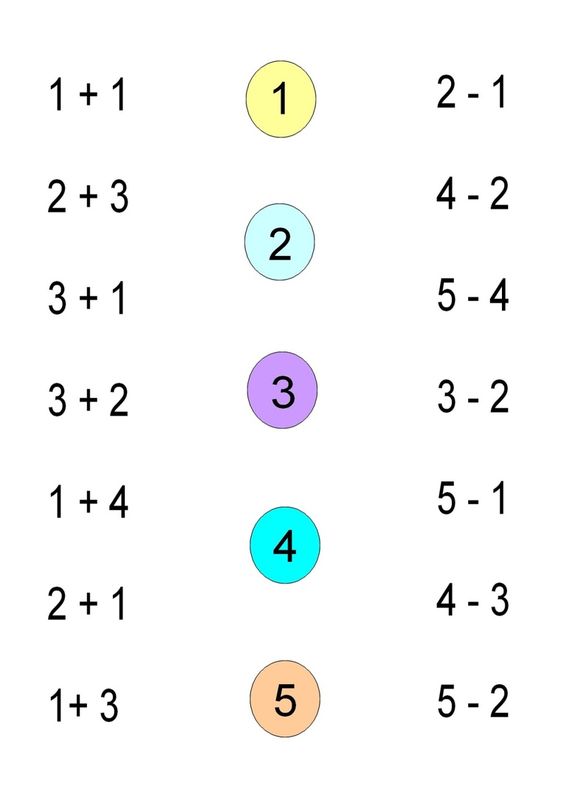 2. vybarvi číslo 5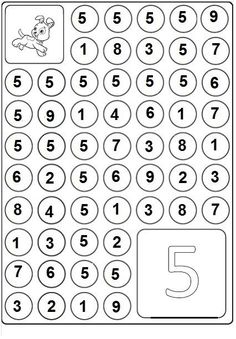 Matematika geometrie -  vyhledávání a kreslení  geometrických tvarůpracovní list vytiskněte (kdo nemá možnost – přivezu vytištěné v pondělí)tečky spoj do daných geometrických tvarů: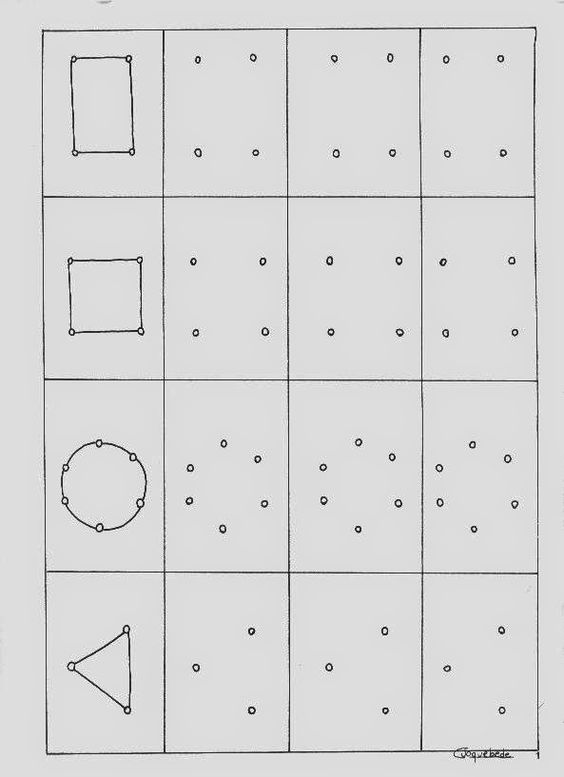 obtáhni geometrické tvary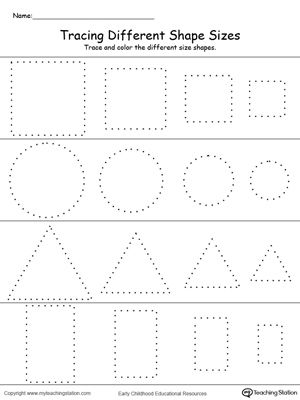 obtáhni a vybarvi žlutě – kruhy, červeně – trojúhelníky, hnědou – obdélníky, zeleně - čtverce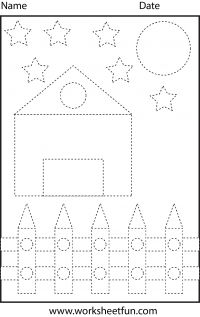 Prvouka – zásady zdravé výživypřečtěte dětem básničku a  povídejte si o ovoci, zelenině , o zdravých potravináchvyužijte při výuce http://rysava.websnadno.cz/prvouka_1.roc/potraviny1.htmhttp://skolicka6.sweb.cz/OVOCEZELENINA/TEST1.htm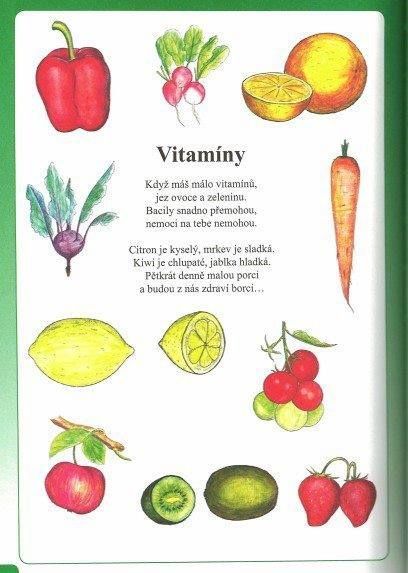 nakresli nebo nalep tvůj „ZDRAVÝ TALÍŘ“ – co si dáváš např. k snídani, obědu …(pokud máte možnost, vyfoťte děti při práci a i s hotovým obrázek mi  pošlete foto  na mail, moc děkuji)vzor: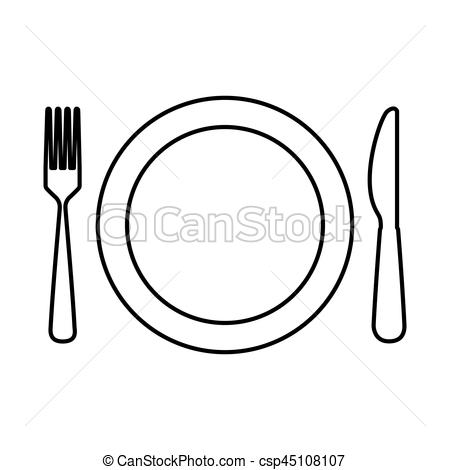 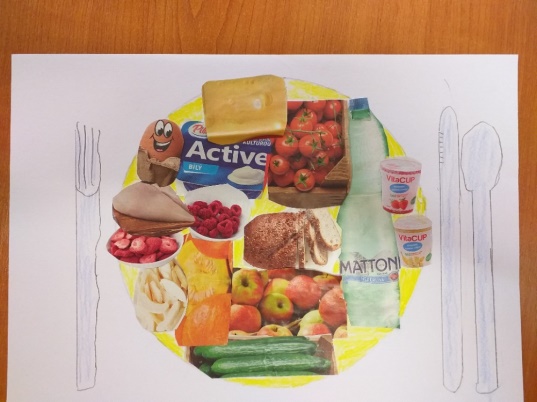 Jestli jsi došel až sem, tak jsi velká šikulka a já se moc těším na hotové úkoly. Nezapomeň jít i ven, trochu protáhnout své tělo.  Tvá p. učitelka Sabina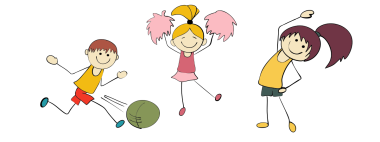 pracovní list č. 1 – grafomotorika rozcvičuj si prstíky:Ťuká, ťuká deštík,
na široký deštník...
Ťuká, ťuká prstíkem.
Kdo je pod tím deštníkem?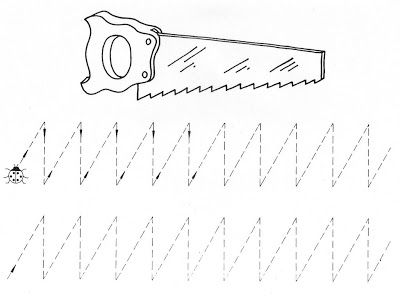 pracovní list č. 2 – grafomotorika 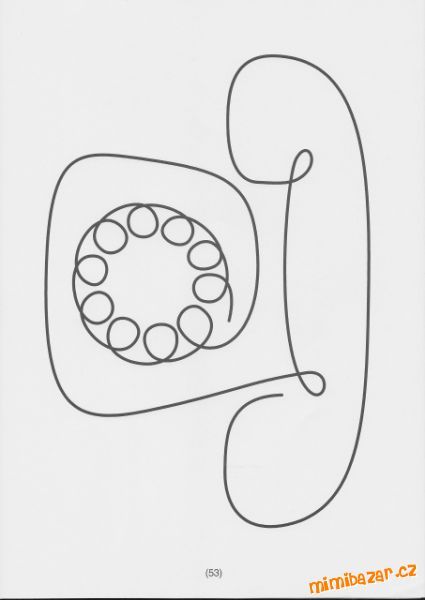 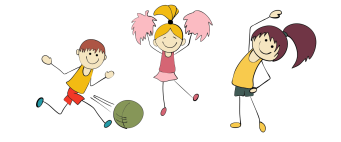 